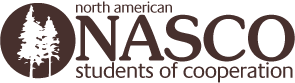 Institute ApplicationName:								House:Email:									Current Phone:1.	You will be away from Austin from November 1 - November 4. Will your schedule permit you to attend and are you prepared to get your labor covered for that time?2.	What do you hope to get out of this experience?3.	How do you plan to share information when you return? Are you willing to 	participate in an education event in the month following Institute?4.	How have you been involved in your co-op? What types of involvement do 	you see in your co-op future?5.  	College Houses will pay a portion of your travel and registration fees, butyou will be responsible for $150 of the cost. Are you in good financialstanding with College Houses? If you can’t attend and a replacement can’t be found, you will be responsible for the entire flight and conference registration fees.6.	The Strategic Initiatives (SI) committee will be reviewing theseapplications. Would you like to add anything else to this document thatSI should consider?7.	What workshop/event most interests you?8.	Have you been to NASCO Institute? If so, how many times?Please return to Kim Garmany in the office located at 1906 Pearl St. by October 8, 2014 at 6 pm. If you would prefer this application in digital form, send your request to kim@collegehouses.org. Feel free to attach additional pages as necessary.If you need assistance with the $150 portion that members are expected to pay, you can apply for a scholarship from the Ralph K. Morris Fund or the NASCO Low Income Scholarship Fund.https://ralphkmorrisfoundation.org/morris_app_guide/https://www.nasco.coop/low-income-scholarship-fund